Supplementary Material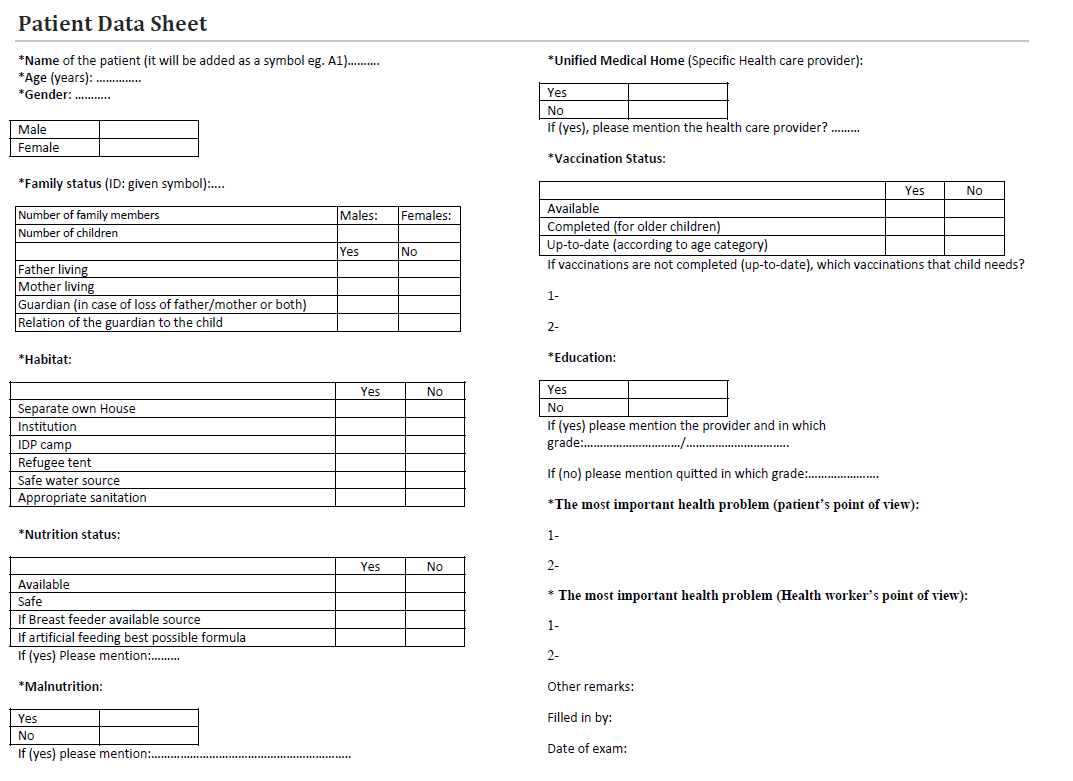 